ERASMUS+ KA107PÁLYÁZATI ŰRLAP / APPLICATION FORM 2019/2020 Felsőoktatási munkatársak oktatási célú mobilitása / Staff mobility for teaching (STA) A pályázati űrlapot magyar/angol nyelven kell kitölteni, és kinyomtatva, aláírva kérjük benyújtani. http://uis.unesco.org/sites/default/files/documents/international-standard-classification-of-education-fields-of-education-and-training-2013-detailed-field-descriptions-2015-en.pdf**a mobilitás időtartamába az utazási napok nem számítanak bele / travel time is excluded from the duration of the mobilityDátum / Date: ………………………………A pályázó aláírása / Signature of the applicant: ………………………………..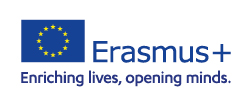 Ikt. szám / Reg. nr.: ……….…………………I. A pályázó adatai / Personal data I. A pályázó adatai / Personal data I. A pályázó adatai / Personal data NÉV / Family name, first name:Kar / Faculty:Tanszék / Department:Állampolgárság / Citizenship:Állandó lakcím / Permanent address:E-mail cím(ek) / E-mail address:Telefonszám (mobil) / Phone number:II. Megpályázott fogadó intézmény / The receiving institution II. Megpályázott fogadó intézmény / The receiving institution II. Megpályázott fogadó intézmény / The receiving institution Intézmény neve / Institution Name: Sapientia Erdélyi Magyar Tudományegyetem (Universitatea Sapientia din Cluj-Napoca)Sapientia Erdélyi Magyar Tudományegyetem (Universitatea Sapientia din Cluj-Napoca)Intézmény címe (település, ország) / Address (city, country): Kolozsvári Kar: Kolozsvár / Cluj-Napoca, Romania Csíkszeredai Kar: Csíkszereda / Miercurea Ciuc, Romania Kolozsvári Kar: Kolozsvár / Cluj-Napoca, Romania Csíkszeredai Kar: Csíkszereda / Miercurea Ciuc, RomaniaIII. Oktatással kapcsolatos adatok / Teaching activityIII. Oktatással kapcsolatos adatok / Teaching activityIII. Oktatással kapcsolatos adatok / Teaching activityOktatási szakterület neve és ISCED-F 2013* kódja / Subject field according to ISCED-F 2013*:Oktatási szakterület neve és ISCED-F 2013* kódja / Subject field according to ISCED-F 2013*:A mobilitás tervezett periódusa (5 egymást követő munkanap) / Planned mobility period (5 consecutive days ):A mobilitás tervezett periódusa (5 egymást követő munkanap) / Planned mobility period (5 consecutive days ):A tervezett oktatási órák száma a partnerintézményben (8 óra/5 nap) / Number of planned hours of teaching (8 hours /5 days):A tervezett oktatási órák száma a partnerintézményben (8 óra/5 nap) / Number of planned hours of teaching (8 hours /5 days):Oktatás szintje / Level:Oktatás szintje / Level: BA/BSc          MA/MScOktatás nyelve / Language of instruction:Oktatás nyelve / Language of instruction:magyar / HungarianTanszékvezető / Director of the departmentNév /Name: ………………………….Támogatom a pályázatot – I agree with the application.Aláírás / Signature: …………..............................Dátum / Date: ……………………………………Rektor / RectorNév / Name: ………………………..Támogatom a pályázatot – I agree with the application.Aláírás / Signature: …………..............................Dátum / Date: ……………………………………